Parking Arrangements at the Junior Building from Monday 19th October 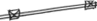 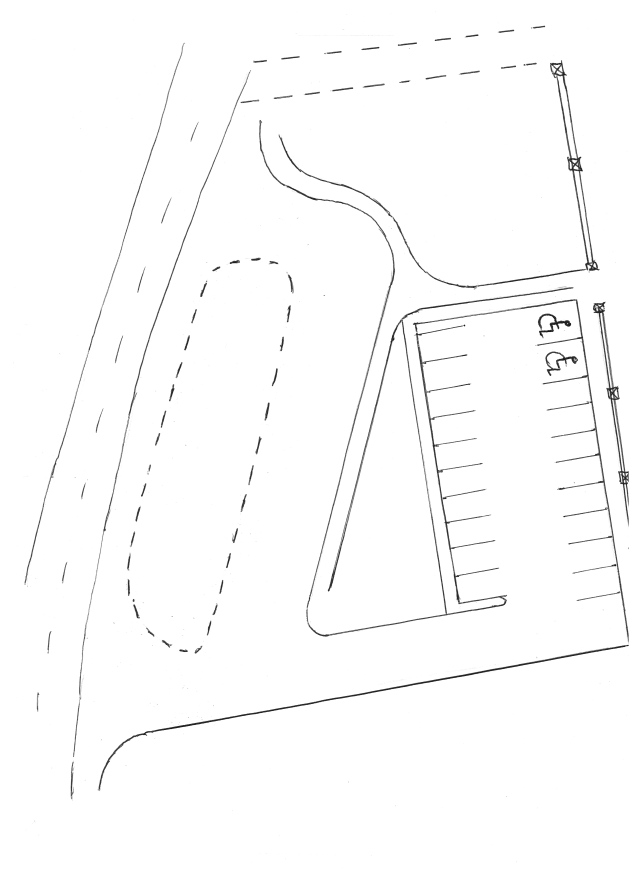 